Psycho-kinésiologieSelon Réal Choinière2021 - 2022www.psycho-kinesiologie-les-bois.info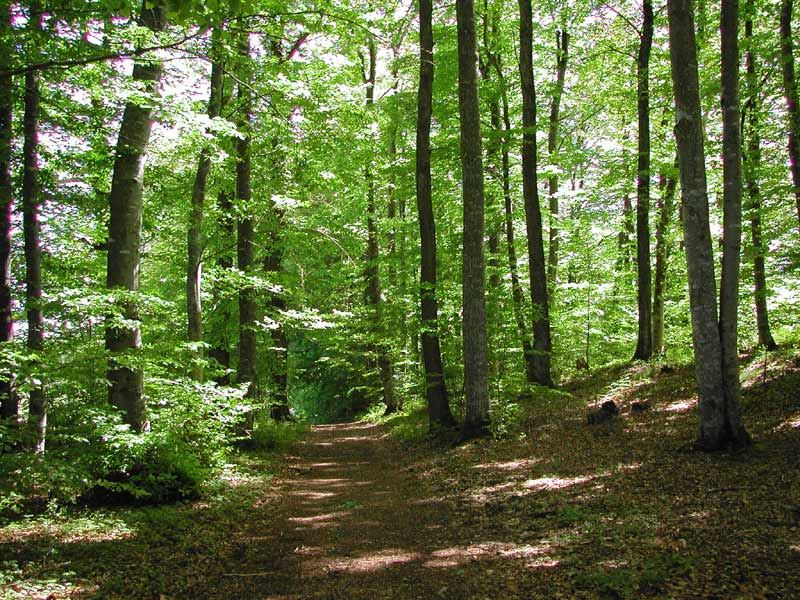 Isabelle GagnebinNicolas Gagnebinvous proposent un apprentissage vous menantsur un chemin vers l’autonomieLa psycho-kinésiologie est une méthode à la portée de tous. Elle nous permet d’aller à la découverte de nos émotions pour les comprendre et en prendre soin. Ces journées d’étude et de partage sont accessibles à toute personne désireuse de prendre sa vie en main, pour guérir les blessures du passé, vivre pleinement le moment présent et regarder son avenir avec confiance, reconnaissance et tendresse.Nous vous proposons d’apprendre les outils de la psycho-kinésiologie que vous pourrez employer dans votre quotidien ou dans votre vie professionnelle.15 janvier 2022	Bases de la psycho-kinésiologie.Apprentissage des trois clés ; patience, reconnaissance et tendresse. La nature humaine.Un arc-en-ciel de tendresse12 février	Observation ordinaire – observation extraordinaire. Ce que j’observe se transforme toujours en mieux à condition d’avoir le désir et la volonté amoureuse de le changer. Le dessin fou12 et 13 mars	Le test musculaire	La guérison de l’enfant blessé.	Les croyances.Nous sommes souvent encombrés de croyances négatives dont nous n’avons même pas conscience. Les découvrir afin de pouvoir les transformer.Apprendre à connaître nos facultés et comment les renforcer. Coussin à secrets et pastels2 avril 	Les polarités.	Chaque blessure fait naître deux sous-personnalités qui gèrent notre vie. Découvrir nos parts d’ombre, observer comment elles agissent dans notre quotidien et dans nos relations. 	Apprendre à connaître nos facultés et comment les renforcer.La vie en mouvement7 mai	 		  Les polarités	  Les reconnaître, leur donner un nouveau nom et un      nouveau rôle afin d’être à nouveau le capitaine de sa vie.Glaise 25 juin 	Le plan d’avenir ; « Je récolte ce que j’ai semé ».	Réaliser que nous avons les moyens de construire un	avenir positif, que nous sommes les cocréateurs de	notre vie intérieure et que cela se manifeste à	l’extérieur. Acrostiche6 et 7 août	La vie de couple, quelle aventure ; comment s’épanouir	dans son couple sachant qu’on ne peut pas changer l’autre ? 	Ce qui nous agace chez l’autre est souvent le reflet de nos	propres faiblesses cachées. Nous parlerons des attentes, de 	la responsabilité et partagerons des outils pour faciliter la 	communication.Ying et Yang en peinturePoème à quatre mains3 septembre	La difficulté nous aide à grandir.	Souvenir pénible, difficulté du passé ? 	Poser un regard plus profond que celui de s’arrêter à l’émotion négative révélée par un test musculaire.	Développer un jugement sain et voir plus large. La pyramide des âmes. Étoile du pardon.1er octobre	Nous aurons une vieillesse lumineuse.	Cas pratiques ; de l’enfant blessé à l’adulte	d’aujourd’hui. Comment se déroule une séance de	psycho-kinésiologieMon avenir en 3 dimensionsLieu : 	2336 Les Bois	Salle polyvalente fondation Gentit	(Bâtiment de l’administration communale)Horaire	de 8h45 à 17h30Prix :	Frs. 150.- la journéeRepas	Sur place tiré du sacInscription	, Bas du Village 8, 	2336 Les Bois			Par téléphone au 079/957’59’90	Ou par mail zabdesbois@bluewin.chFormalités	L'inscription est considérée comme définitive lors du		paiement des arrhes (Fr. 150. -). 		Le cours est dû dans sa totalité et est à payer avant le début de la formation. 		Le nombre de participants est limité.		Les détails du programme sont donnés à titre d’information, il peut y avoir de petites modifications.